Pupil premium strategy statementThis statement details our school’s use of pupil premium (and recovery premium for the 2021 to 2022 academic year) funding to help improve the attainment of our disadvantaged pupils. It outlines our pupil premium strategy, how we intend to spend the funding in this academic year and the effect that last year’s spending of pupil premium had within our school. School overviewFunding overviewPart A: Pupil premium strategy planStatement of intentChallengesThis details the key challenges to achievement that we have identified among our disadvantaged pupils.Intended outcomes This explains the outcomes we are aiming for by the end of our current strategy plan, and how we will measure whether they have been achieved.Activity in this academic yearThis details how we intend to spend our pupil premium (and recovery premium funding) this academic year to address the challenges listed above.Teaching (for example, CPD, recruitment and retention)Budgeted cost: £7 000Targeted academic support (for example, tutoring, one-to-one support structured interventions) Budgeted cost: £ 10 000Wider strategies (for example, related to attendance, behaviour, wellbeing)Budgeted cost: £ 23 000Total budgeted cost: £40 000Part B: Review of outcomes in the previous academic yearPupil premium strategy outcomesThis shows the impact that our pupil premium activity had on pupils in the 2020 to 2021 academic year. DetailDataSchool nameColgate PrimaryNumber of pupils in school 137Proportion (%) of pupil premium eligible pupils19%Academic year/years that our current pupil premium strategy plan covers (3 year plans are recommended)2021-2024Date this statement was publishedDecember 2021Date on which it will be reviewedNovember 2022Statement authorised byRebecca WinnPupil premium leadRebecca Winn Governor / Trustee leadGeraldine GarleyDetailAmountPupil premium funding allocation this academic year£ 28 306Recovery premium funding allocation this academic year£10 386Pupil premium funding carried forward from previous years (enter £0 if not applicable)£1644Total budget for this academic yearIf your school is an academy in a trust that pools this funding, state the amount available to your school this academic year£ 40 336Our intention is that all pupils, irrespective of their background or the challenges they face, make good progress and achieve high attainment across all subject areas. The focus of our pupil premium strategy is to support disadvantaged pupils to achieve that goal, including progress for those who are already high attainers. We will consider the challenges faced by vulnerable pupils, such as those who have a social worker and young carers. The activity we have outlined in this statement is also intended to support their needs, regardless of whether they are disadvantaged or not.High-quality teaching is at the heart of our approach, with a focus on areas in which disadvantaged pupils require the most support. This is proven to have the greatest impact on closing the disadvantage attainment gap and at the same time will benefit the non-disadvantaged pupils in our school. Implicit in the intended outcomes detailed below, is the intention that non-disadvantaged pupils’ attainment will be sustained and improved alongside progress for their disadvantaged peers.Our strategy is also integral to wider school plans for education recovery, notably in its targeted support through small group or one to one tutoring for pupils whose education has been worst affected, including non-disadvantaged pupils.    Our approach will be responsive to common challenges and individual needs, rooted in robust diagnostic assessment, not assumptions about the impact of disadvantage. The approaches we have adopted complement each other to help pupils excel. To ensure they are effective we will:ensure disadvantaged pupils are challenged in the work that they’re setact early to intervene at the point need is identifiedadopt a whole school approach in which all staff take responsibility for disadvantaged pupils’ outcomes and raise expectations of what they can achieveChallenge numberDetail of challenge 1Gaps in learning and social development due to lockdowns. We can see where children have had fewer chances to experience learning through early play opportunities. We can also see where children’s writing stamina has diminished as this has been a harder area for parents to support at home.2Attendance barriers. Our attendance data shows that we have a higher number of our PP children in the lower attendance groups than non PP children. This is creating barriers to progress for these key children.3Additional learning needs. Those PP children who also have additional learning needs have more significant progress barriers.4Family scenarios – our PP children have a high number of single parent households where housing and employment issues have impacted on the children’s mental health and wellbeing.Intended outcomeSuccess criteriaClosing gaps in phonics understanding between disadvantaged and non-disadvantaged children.Small group/ one to one assessments to identify learning points for tuition by key adult. Children make progress in line with their peers.Audit access to appropriate reading books through book corners and phonics activities. Children make good progress via appropriate resources and support.Cost a library/ learning space refit to ensure purposeful access to appropriate reading books and activity spaces. Children make progress in line with their peers.Closing gaps in maths understanding between disadvantaged and non-disadvantaged children.Small group/ one to one assessments to identify learning points for tuition by key adult. Children make progress in line with their peers.Learning Mentor/HT to review learning needs of all children on the PP register. Ensure that those who require support are receiving appropriate intervention or resources.Progress of all PP children is monitored regularly through Pupil Progress meetings and Learning Mentor conversations.Those who are identified as needing catch up work receive extra support through small group work or 1:1 focused time. Children make progress in line with their peers.Emotional health and well-being of all children monitored to ensure that all needs are supported as required.Music lessons funded for PP pupilsSports clubs funded for PP pupilsForest school costs subsidised by PP grantActivityEvidence that supports this approachChallenge number(s) addressedThe SENCO to complete her SENCO qualificationThis is a statutory requirement which will enable high quality SEND coordination across the school.3TA hours subsidised to increase the amount of speech and language teaching available to key childrenFurther one to one support to consolidate ILP targets and strategies provided by the LA SEND advisors will build upon quality first teaching in the classroom for those children with catch up gaps and/or additional learning needs.1 and 3ActivityEvidence that supports this approachChallenge number(s) addressedLaptops purchased to support children working in English in Years 3 to 6Access to technical aids such as the Clicker programme supports children with barriers to writing to unlock their capacity to communicate their learning.1 and 3Small group sessions led by class teachersFurther one to one or very small group support to consolidate ILP targets and strategies provided by the LA SEND advisors will build upon quality first teaching in the classroom for those children with catch up gaps and/or additional learning needs.1 and 3ActivityEvidence that supports this approachChallenge number(s) addressedOffer access to wrap around care for families that would benefit from this start and/or end to the dayTransitions for disadvantaged children can become a barrier to school attendance. By offering access to before and after school play sessions, children want to attend which then helps them have a smooth start and/or end to the day. This then prevents lateness and difficulty in settling to learning. Access to wraparound provision can also allow the parent/carer to work, which enhances family opportunities.2 and 4Continue to offer access to extra curricular clubs Access to after school clubs can increase a child’s confidence and enjoyment of school. If finance is a barrier then we can support the child to access certain clubs.2 and 4Contributing to Forest Schools fundingSome children do not have access to outside space. The forest schools sessions allow children to learn through nature which enhances their physical, mental and emotional wellbeing.1,2,3 and 4Learning mentor/ELSA hours subsidised.We have always maximised our learning mentor hours in order to offer a proactive response to our disadvantaged learners. We meet weekly to discuss all children on the PP register so we can monitor their progress and add support where required.1,2,3 and 4As can be seen from the data capture below, PP children made very good progress overall in the last academic year. This was data measured from Summer term 2020 too Summer term 2021.  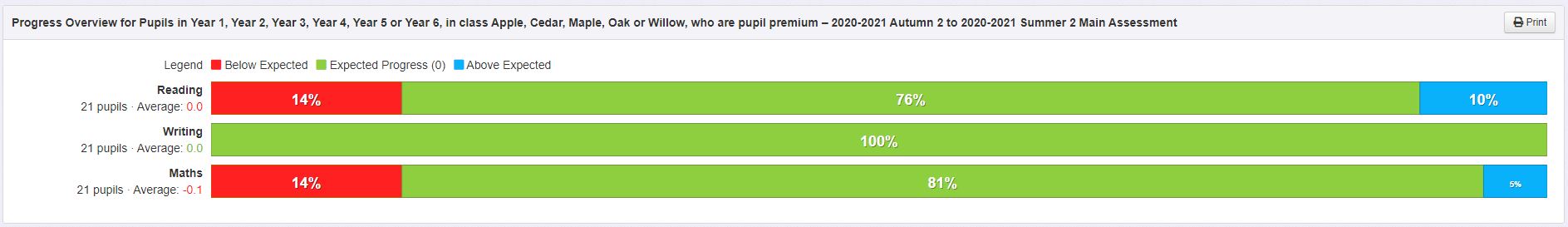 